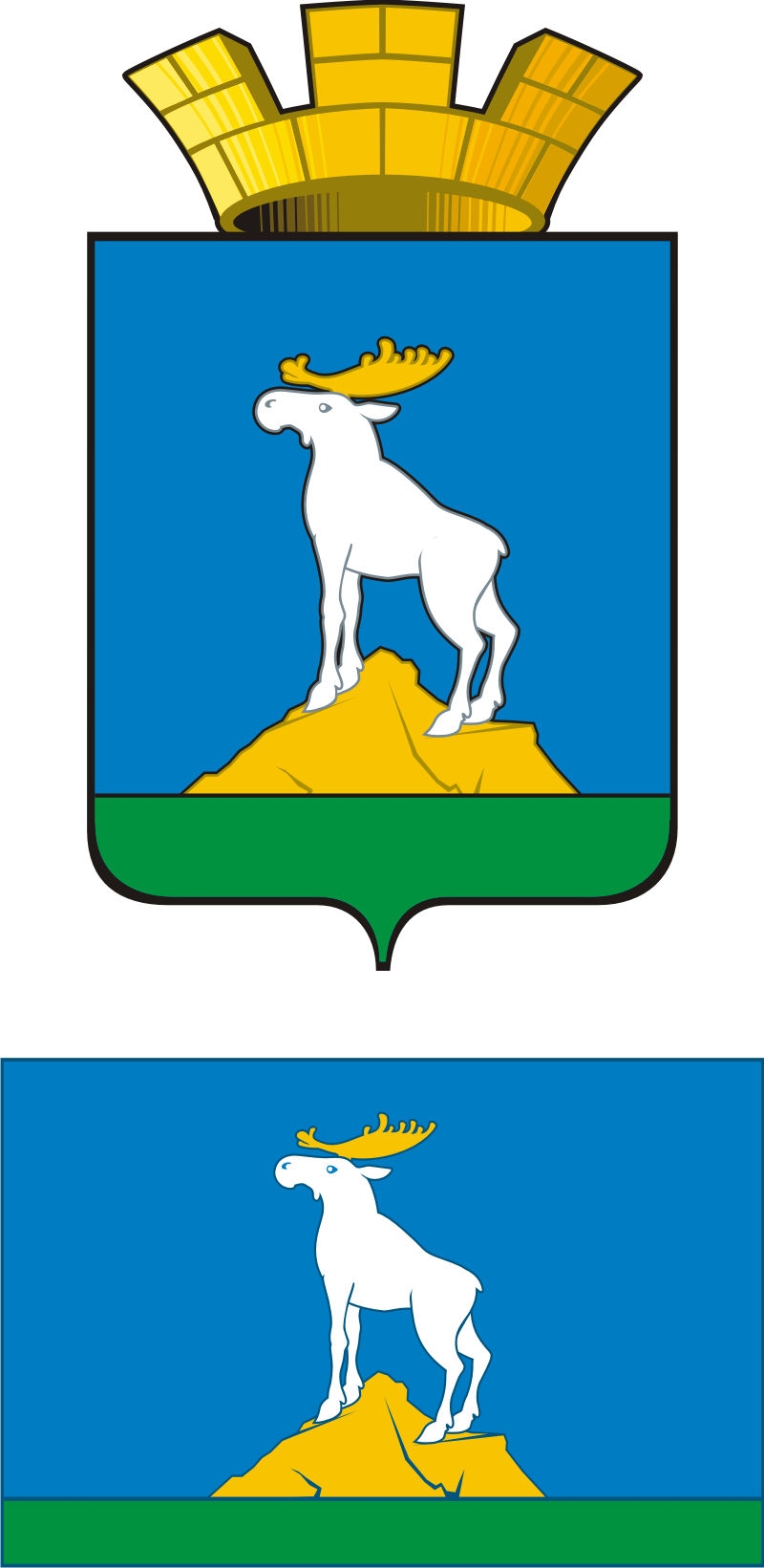 ГЛАВА НИЖНЕСЕРГИНСКОГО ГОРОДСКОГО ПОСЕЛЕНИЯПОСТАНОВЛЕНИЕ19.03.2019 г.   № 86 г. Нижние Серги О запрете сжигания мусора и сухой травы в весенне-летний пожароопасный период 2019 года на территории Нижнесергинского городского поселения              В соответствии со статьей 14 Федерального закона от 06.10.2003 года  № 131 – ФЗ «Об общих принципах организации местного самоуправления в Российской Федерации», ст.19 Федерального закона от 29.12.1994 года № 69 ФЗ «О пожарной безопасности», в целях недопущения пожаров, сохранения имущества организаций и граждан, ПОСТАНОВЛЯЮ:1. С 01 апреля 2019 года на территории Нижнесергинского городского поселения запретить сжигание мусора и сухой травы в весенне-летний пожароопасный период.2. Рекомендовать руководителям организаций и учреждений, расположенных на территории Нижнесергинского городского поселения, провести разъяснительные работы среди работников, учащихся учебных заведений; депутатам Думы Нижнесергинского городского поселения – среди населения.3. Опубликовать (обнародовать) настоящее постановление, разместить на официальном сайте Нижнесергинского городского поселения в сети «Интернет».	4. Контроль за исполнением данного постановления оставляю за собой.Глава Нижнесергинскогогородского поселения	   А.М. Чекасин